Вариант 24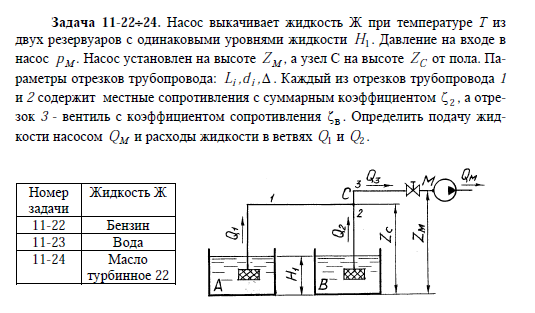 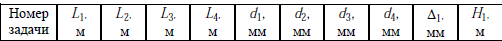 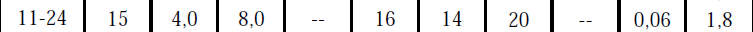 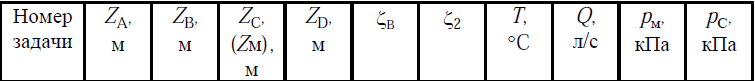 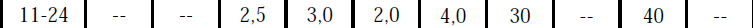 